  Муниципальное бюджетное общеобразовательное учреждение 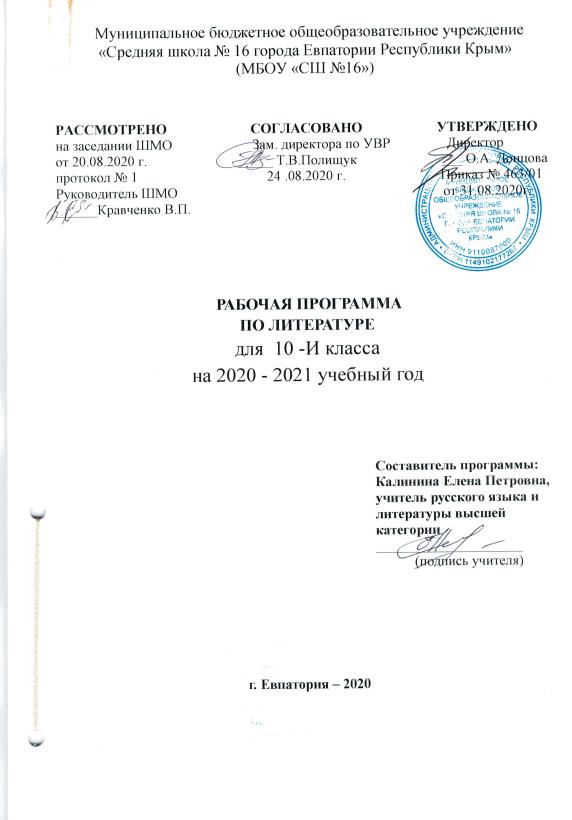 «Средняя школа № 16 города Евпатории Республики Крым» (МБОУ «СШ №16»)РАССМОТРЕНО                        СОГЛАСОВАНО                     УТВЕРЖДЕНОна заседании ШМО                       Зам. директора по УВР                Директор от 20.08.2020 г.                          _____ Т.В.Полищук                        ___ О.А. Донцова протокол № 1                                     24 .08.2020 г.                           Приказ № 463/01             Руководитель ШМО                                                                            от 31.08.2020г. ______Кравченко В.П.                                                                                                         РАБОЧАЯ ПРОГРАММА ПО ЛИТЕРАТУРЕдля  10 -И класса на 2020 - 2021 учебный год Составитель программы: Калинина Елена Петровна, учитель русского языка и литературы высшей категории _____________________ (подпись учителя)г. Евпатория – 2020Образовательный стандарт: Федеральный компонент государственных стандартов СОО, утвержденный приказом Министерства образования и науки РФ от 17.05.2012 № 413 (с изменениями).Рабочая программа по литературе для 10 класса составлена на основе авторской программы: Программа по литературе для 5-11 классов общеобразовательной школы. Изд.5-е. Авторы-составители: Меркин Г.С., Зинин С.А., Чалмаев В.А. М.:«Русское слово», 2009.Учебник для 10 класса общеобразовательных учреждений в двух частях: «Литература» под редакцией С.А.Зинин, В.И.Сахаров. Издательство «Русское слово», 2014, рекомендован Министерством образования и науки Российской Федерации.Программа составлена с учетом принципов системности, доступности и научности, преемственности и перспективности, а также с учётом индивидуальных особенностей ученика, состояния его здоровья, особенностей его познавательной деятельности, и особыми образовательными потребностями. Программа направлена на разностороннее развитие личности учащегося, содержит материал, помогающий учащемуся достичь того уровня общеобразовательных знаний и умений, которые необходимы им для успешной социальной адаптации.Планируемые результаты освоения учебного предмета на базовом уровнеЛичностные результатыЛичностные результаты в сфере отношений обучающихся к себе, к своему здоровью, к познанию себя:-ориентация обучающихся на достижение личного счастья, реализацию позитивных жизненных перспектив, инициативность, креативность, готовность и способность к личностному самоопределению, способность ставить цели и строить жизненные планы; -готовность и способность обеспечить себе и своим близким достойную жизнь в процессе самостоятельной, творческой и ответственной деятельности;-готовность и способность обучающихся к отстаиванию личного достоинства, собственного мнения, готовность и способность вырабатывать собственную позицию по отношению к общественно-политическим событиям прошлого и настоящего на основе осознания и осмысления истории, духовных ценностей и достижений нашей страны; -готовность и способность обучающихся к саморазвитию и самовоспитанию в соответствии с общечеловеческими ценностями и идеалами гражданского общества,потребности в физическом самосовершенствовании, занятиях спортивно-оздоровительной деятельностью;-принятие и реализация ценностей здорового и безопасного образа жизни, бережное, ответственное и компетентное отношение к собственному физическому и психологическому здоровью;- неприятие вредных привычек: курения, употребления алкоголя, наркотиков. Личностные результаты в сфере отношений обучающихся к России как к Родине (Отечеству):- российская идентичность, способность к осознанию российской идентичности в поликультурном социуме, чувство причастности к историко-культурной общности российского народа и судьбе России, патриотизм, готовность к служению Отечеству, его защите;- уважение к своему народу, чувство ответственности перед Родиной, гордости за свой край, свою Родину, прошлое и настоящее многонационального народа России, уважение государственных символов (герб, флаг, гимн);- формирование уважения к русскому языку как государственному языку Российской Федерации, являющемуся основой российской идентичности и главным фактором национального самоопределения;- воспитание уважения к культуре, языкам, традициям и обычаям народов, проживающих в Российской Федерации.Личностные результаты в сфере отношений обучающихся к закону, государству и к гражданскому обществу:- гражданственность, гражданская позиция активного и ответственного члена российского общества, осознающего свои конституционные права и обязанности, уважающего закон и правопорядок, осознанно принимающего традиционные национальные и общечеловеческие гуманистические и демократические ценности, готового к участию в общественной жизни;- признание неотчуждаемости основных прав и свобод человека, которые принадлежат каждому от рождения, готовность к осуществлению собственных прав и свобод без нарушения прав и свобод других лиц, готовность отстаивать собственные права и свободы человека и гражданина согласно общепризнанным принципам и нормам международного права и в соответствии с Конституцией Российской Федерации, правовая и политическая грамотность;- мировоззрение, соответствующее современному уровню развития науки и общественной практики, основанное на диалоге культур, а также различных форм общественного сознания, осознание своего места в поликультурном мире;- интериоризация ценностей демократии и социальной солидарности, готовность к договорному регулированию отношений в группе или социальной организации;- готовность обучающихся к конструктивному участию в принятии решений, затрагивающих права и интересы, в том числе в различных формах общественной самоорганизации, самоуправления, общественно значимой деятельности;- приверженность идеям интернационализма, дружбы, равенства, взаимопомощи народов; воспитание уважительного отношения к национальному достоинству людей, их чувствам, религиозным убеждениям;- готовность обучающихся противостоять идеологии экстремизма, национализма, ксенофобии, коррупции, дискриминации по социальным, религиозным, расовым, национальным признакам и другим негативным социальным явлениям.Личностные результаты в сфере отношений обучающихся с окружающими людьми:- нравственное сознание и поведение на основе усвоения общечеловеческих ценностей, толерантного сознания и поведения в поликультурном мире, готовности и способности вести диалог с другими людьми, достигать в нём взаимопонимания, находить общие цели и сотрудничать для их достижения;- принятие гуманистических ценностей, осознанное, уважительное и доброжелательное отношение к другому человеку, его мнению, мировоззрению;- формирование способностей к сопереживанию и позитивного отношения к людям, в том числе к лицам с ограниченными возможностями здоровья и инвалидам; бережное, ответственное и компетентное отношение к физическому и психологическому здоровью других людей, умение оказывать первую помощь;- формирование выраженной в поведении нравственной позиции, в том числе способности к сознательному выбору добра, нравственного сознания и поведения на основе усвоения общечеловеческих ценностей и нравственных чувств (чести, долга, справедливости, милосердия и дружелюбия);- формирование компетенций сотрудничества со сверстниками, детьми младшего возраста, взрослыми в образовательной, общественно полезной, учебноисследовательской, проектной и других видах деятельности.Личностные результаты в сфере отношений обучающихся к окружающему миру, к живой природе, художественной культуре:- мировоззрение, соответствующее современному уровню развития науки, значимость науки, готовность к научно-техническому творчеству, владение достоверной информацией о передовых достижениях и открытиях мировой и отечественной науки, заинтересованность в научных знаниях об устройстве мира и общества;- готовность и способность к образованию, в том числе самообразованию, на протяжении всей жизни; сознательное отношение к непрерывному образованию как условию успешной профессиональной и общественной деятельности;- экологическая культура, бережное отношение к родной земле, природным богатствам России и мира, понимание влияния социально-экономических процессов на состояние природной и социальной среды, ответственности за состояние природных ресурсов; формирование умений и навыков разумного природопользования, нетерпимого отношения к действиям, приносящим вред экологии; приобретение опыта эколого-направленной деятельности;-эстетическое отношение к миру, готовность к эстетическому обустройству собственного быта.Личностные результаты в сфере отношений обучающихся к семье и родителям, в том числе подготовка личности к семейной жизни:- ответственное отношение к созданию семьи на основе осознанного принятия ценностей семейной жизни;- положительный образ семьи, родительства (отцовства и материнства), интериоризация традиционных семейных ценностей.Личностные результаты в сфере отношений обучающихся к труду, в сфере социально-экономических отношений:- уважение всех форм собственности, готовность к защите своей собственности;- осознанный выбор будущей профессии как путь и способ реализации собственных жизненных планов;- готовность обучающихся к трудовой профессиональной деятельности как к возможности участия в решении личных, общественных, государственных, общенациональных проблем;- потребность трудиться, уважение к труду и людям труда, трудовым достижениям, добросовестное, ответственное и творческое отношение к разным видам трудовой деятельности;- готовность к самообслуживанию, включая обучение и выполнение домашних обязанностей.Личностные результаты в сфере отношений физического, психологического, социального и академического благополучия обучающихся:-физическое, эмоционально-психологическое, социальное благополучие обучающихся в жизни образовательной организации, ощущение детьми безопасности и психологического комфорта, информационной безопасности.Метапредметные результатыМетапредметные результаты освоения программы представлены тремя группами универсальных учебных действий (УУД).Регулятивные универсальные учебные действия:-самостоятельно определять цели, ставить и формулировать собственные задачи в образовательной деятельности и жизненных ситуациях;- оценивать ресурсы, в том числе время и другие нематериальные ресурсы, необходимые для достижения поставленной ранее цели;- сопоставлять имеющиеся возможности и необходимые для достижения цели ресурсы; —организовывать эффективный поиск ресурсов, необходимых для достижения поставленной цели;- определять несколько путей достижения поставленной цели;- выбирать оптимальный путь достижения цели с учётом эффективности расходования ресурсов и основываясь на соображениях этики и морали;- задавать параметры и критерии, по которым можно определить, что цель достигнута; - -- сопоставлять полученный результат деятельности с поставленной заранее целью; —оценивать последствия достижения поставленной цели в деятельности, собственной жизни и жизни окружающих людей.Познавательные универсальные учебные действия:- критически оценивать и интерпретировать информацию с разных позиций;- распознавать и фиксировать противоречия в информационных источниках; —использовать различные модельно-схематические средства для представления выявленных в информационных источниках противоречий;- осуществлять развёрнутый информационный поиск и ставить на его основе новые (учебные и познавательные) задачи;- искать и находить обобщённые способы решения задач;- приводить критические аргументы как в отношении собственного суждения, так и в отношении действий и суждений другого;- анализировать и преобразовывать проблемно-противоречивые ситуации;- выходить за рамки учебного предмета и осуществлять целенаправленный поиск возможности широкого переноса средств и способов действия;- выстраивать индивидуальную образовательную траекторию, учитывая ограничения со стороны других участников и ресурсные ограничения;- менять и удерживать разные позиции в познавательной деятельности (быть учеником и учителем; формулировать образовательный запрос и выполнять консультативные функции самостоятельно; ставить проблему и работать над её решением; управлять совместной познавательной деятельностью и подчиняться).                                    Коммуникативные универсальные учебные действия:- осуществлять деловую коммуникацию как со сверстниками, так и со взрослыми (как внутри образовательной организации, так и за её пределами);- при осуществлении групповой работы быть как руководителем, так и членом проектной команды в разных ролях (генератором идей, критиком, исполнителем, презентующим и т. д.);- развёрнуто, логично и точно излагать свою точку зрения с использованием адекватных (устных и письменных) языковых средств;- распознавать конфликтогенные ситуации и предотвращать конфликты до их активной фазы;- координировать и выполнять работу в условиях виртуального взаимодействия (или сочетания реального и виртуального);- согласовывать позиции членов команды в процессе работы над общим продуктом/решением;- представлять публично результаты индивидуальной и групповой деятельности как перед знакомой, так и перед незнакомой аудиторией;- подбирать партнёров для деловой коммуникации, исходя из соображений результативности взаимодействия, а не личных симпатий;- воспринимать критические замечания как ресурс собственного развития;- точно и ёмко формулировать как критические, так и одобрительные замечания в адрес других людей в рамках деловой и образовательной коммуникации, избегая при этом личностных оценочных суждений.Планируемые предметные результатыВыпускник на базовом уровне научится:демонстрировать знание ключевых произведений русской, родной и мировой литературы, приводя примеры двух или более текстов, затрагивающих общие темы или проблемы;в устной и письменной форме обобщать и анализировать свой читательский опыт, а именно:обосновывать выбор художественного произведения для анализа, приводя в качестве аргумента как тему (темы) произведения, так и его проблематику (скрытые в нём смыслы и подтексты);использовать для раскрытия тезисов своего высказывания указание на фрагменты произведения, носящие проблемный характер и требующие анализа;давать объективное изложение текста: характеризуя произведение, выделять две (или более) основные темы или идеи произведения, показывать их развитие в ходе сюжета, их взаимодействие и взаимовлияние, в итоге раскрывая сложность художественного мира произведения;анализировать жанрово-родовой выбор автора: раскрывать особенности развития и связей элементов художественного мира произведения: места и времени действия, способы изображения действия и его развития, способы введения персонажей и средства раскрытия и/или развития их характеров;определять контекстуальное значение слов и фраз, используемых в художественном произведении (включая переносные и коннотативные значения), оценивать их художественную выразительность с точки зрения новизны, эмоциональной и смысловой наполненности, эстетической значимости;анализировать авторский выбор определённых композиционных решений в произведении, раскрывая, как взаиморасположение и взаимосвязь определённых частей текста способствует формированию его общей структуры и обусловливает эстетическое воздействие на читателя (например, выбор определённого зачина и концовки произведения, выбор между счастливой или трагической развязкой, открытым или закрытым финалом);• анализировать случаи, когда для осмысления точки зрения автора и/или героев требуется различать, что прямо заявлено в тексте, от того, что действительно подразумевается (например, сатира, сарказм, ирония или гипербола);осуществлять следующую продуктивную деятельность:давать развёрнутые ответы на вопросы об изучаемом на уроке произведении или создавать небольшие рецензии на самостоятельно прочитанные произведения, демонстрируя целостное восприятие художественного мира произведения, понимание принадлежности произведения к литературному направлению (течению) и культурно-исторической эпохе (периоду);выполнять проектные работы в сфере литературы и искусства, предлагать свои собственные обоснованные интерпретации литературных произведений.Выпускник на базовом уровне получит возможность научиться:давать историко-культурный комментарий к тексту произведения (в том числе и с использованием ресурсов музея, специализированной библиотеки, исторических документов и т. п.);анализировать художественное произведение в сочетании воплощения в нём объективных законов литературного развития и субъективных черт авторской индивидуальности;анализировать художественное произведение во взаимосвязи литературы с другими областями гуманитарного знания (философией, историей, психологией и др.);анализировать одну из интерпретаций эпического, драматического или лирического произведений (например, кино- или театральную постановку;запись художественного чтения; серию иллюстраций к произведению), оценивая то, как интерпретируется исходный текст.Выпускник на базовом уровне получит возможность узнать:о месте и значении русской литературы в мировой литературе;о произведениях новейшей отечественной и мировой литературы;о важнейших литературных ресурсах, в том числе в сети Интернет;об историко-культурном подходе в литературоведении;об историко-литературном процессе XIX и XX веков;о наиболее ярких или характерных чертах литературных направлений или течений (реализм, романтизм, символизм и т. п.);имена ведущих писателей, особенно значимые факты их творческой биографии, названия ключевых произведений, имён героев, ставших «вечными образами» или именами нарицательными в общемировой и отечественной культуре, например, Ф. Достоевский, М. Булгаков, А. Солженицын, У. Шекспир; Г амлет, Манилов, Обломов, «человек в футляре»);о соотношении и взаимосвязях литературы с историческим периодом, эпохой (например, «Война и мир» и Отечественная война 1812 года, футуризм и эпоха технического прогресса в начале XX века и т. п.).Содержание учебного предмета1.  Введение (2 часа).         Русская литература XIX века в контексте мировой культуры. Основные темы и проблемы русской литературы XIX века (свобода, духовно-нравственные искания человека, обращение к народу в поисках нравственного идеала). Россия в первой половине XIX века. «Дней Александровских  прекрасное начало». Отечественная война 1812 го года. Движение декабристов. Воцарение Николая I. Расцвет и упадок монархии. Оживление вольнолюбивых настроении. Литература первой половины XIX века. Отголоски классицизма. Сентиментализм. Возникновение романтизма. Жуковский. Батюшков. Рылеев. Баратынский. Тютчев. Романтизм Пушкина, Лермонтова и Гоголя. Зарождение реализма (Крылов, Грибоедов, Пушкин, Лермонтов, Гоголь, «натуральная школа») и профессиональной русской критической мысли.2.  Литература первой половины XIX века (26 часов).          Александр Сергеевич Пушкин.  Жизнь и творчество. Лирика Пушкина, ее гуманизм. Красота, Добро, Истина — три принципа пушкинского творчества. Национально-историческое и общечеловеческое содержание лирики. Стихотворения: «Поэту», «Брожу ли я вдоль улиц шумных...», «Отцы пустынники и жены непорочны...», «Погасло дневное светило...», «Свободы сеятель пустынный...», «Подражания Корану», «Элегия» («Безумных лет угасшее веселье...»), «...Вновь я посетил...», «Поэт», «Из Пиндемонти», «Разговор Книгопродавца с Поэтом», «Вольность», «Демон», «Осень» и др. Слияние гражданских, философам г   н личных мотивов. Преодоление трагического представления о мире и месте человека в нем через приобщение к ходу истории. Вера в неостановимый поток жизни  и преемственность поколений. Романтическая лирики и романтические поэмы. Историзм и народность-  - основа реализма Пушкина. Развитие реализма в лирике и поэмах. «Медный всадник».          Михаил Юрьевич Лермонтов. Жизнь и творчество. Ранние романтические стихотворения и поэмы. Основные настроения: чувство трагического одиночества, мятежный порыв в иной мир или к иной, светлом и прекрасной жизни, любовь как страсть, приносящая страдания, чистота и красота поэзии как заповедник святыни сердца. Трагическая судьба поэта и человек в бездуховном мире. Стихотворения: «Валерик», «Кик часто, пестрою толпою окружен...», «Сон», «Выхожу один я на дорогу...», «Нет, я не Байрон, я другой...». «Молитва» («Я, Матерь Божия, ныне с молитвою...»), «Завещание».Своеобразие художественного мира Лермонтова. Тема Родины, поэта и поэзии, любви, мотив одиночества. Романтизм и реализм в творчестве поэта.          Николай Васильевич Гоголь. Жизнь и творчество. (Обзор.) Романтические произведения. «Вечера на хуторе близ Диканьки». Рассказчик и рассказчики. Народная фантастика. «Миргород». Два начала в композиции сборника: сатирическое («Повесть о том, как поссорились Иван Иванович с Иваном Никифоровичем») и эпико-героическое («Тарас Бульба»). Противоречивое слияние положительных и отрицательных начал в других повестях («Старосветские помещики» — идиллия и сатира, «Вий» — демоническое и ангельское). «Петербургские повести». «Невский проспект». Сочетание трагедийности и комизма, лирики и сатиры, реальности и фантастики. Петербург как мифический образ бездушного и обманного города. Литература второй половины XIX века (69 часов).Обзор русской литературы второй половины XIX века. Россия второй половины XIX века. Общественно-политическая ситуация в стране. Достижения в области науки и культуры. Основные тенденции в развитии реалистической литературы. Журналистика и литературная критика. Аналитический характер русской прозы, ее социальная острота и философская глубина. Идея нравственного самосовершенствования. Универсальность художественных образов. Традиции и новаторство в русской поэзии. Формирование национального театра.Россия во второй половине XIX века. Падение крепостного права. Земельный вопрос. Развитие капитализма и демократизация общества. Судебные реформы. Охранительные, либеральные, славянофильские, почвеннические и революционные настроения. Расцвет русского романа (Тургенев, Гончаров, Л. Толстой, Достоевский), драматургии (Островский, Сухово-Кобылин). Русская поэзия. Судьбы романтизма и реализма в поэзии. Две основные тенденции в лирике: Некрасов, Фет, Тютчев, Майков, Полонский. Критика социально-историческая (Чернышевский, Добролюбов, Писарев), «органическая» (Григорьев), эстетическая (Боткин, Страхов). Зарождение народнической идеологии и литературы. Чехов как последний великий реалист. Наследие старой драмы, ее гибель и рождение новой драматургии в творчестве Чехова.          Иван Александрович Гончаров. Жизнь и творчество. (Обзор.) Роман «Обломов». Социальная и нравственная проблематика. Хорошее и дурное в характере Обломова. Смысл его жизни и смерти. «Обломовщина» как общественное явление. Герои романа и их отношение к Обломову. Авторская позиция и способы ее выражения в романе. Роман «Обломов» в зеркале критики («Что такое обломовщина?» Н. А. Добролюбова, «Обломов» Д. И. Писарева).          Александр Николаевич Островский.  Жизнь и творчество. (Обзор.) Периодизация творчества. Наследник Фонвизина, Грибоедова, Гоголя. Создатель русского сценического репертуара. Драма «Гроза». Ее народные истоки. Духовное самосознание Катерины. Нравственно ценное и косное в патриархальном быту. Россия на переломе, чреватом трагедией, ломкой судеб, гибелью людей. Своеобразие конфликта и основные стадии развития действия. Прием антитезы в пьесе. Изображение «жестоких нравов» «темного царства». Образ города Калинова. Трагедийный фон пьесы. Катерина в системе образов. Внутренний конфликт Катерины. Народно-поэтическое и религиозное в образе Катерины. Нравственная проблематика пьесы: тема греха, возмездия и  покаяния. Смысл названия и символика пьесы. Жанровое своеобразие. Драматургическое мастерство Островского. А. Н. Островский в критике («Луч света и темном царстве» Н. А. Добролюбова).           Иван Сергеевич Тургенев. Жизнь и творчество (Обзор.) «Отцы и дети». Духовный конфликт (различное отношение к духовным ценностям: к любви, природе, искусству) между поколениями, отраженный в заглавии и легший в основу романа. Базаров в ситуации русскою человека на рандеву. Его сторонники и противники. Трагическое одиночество героя. Споры вокруг романа и авторская позиция Тургенева. Тургенев как пропагандист русской литературы на Западе. Критика о Тургеневе («Базаров» Д. И. Писарева)..           Федор Иванович Тютчев. Жизнь и творчество. Наследник классицизма и поэт-романтик. Философский характер тютчевского романтизма. Идеал Тютчева — слияние человека с Природой и Историей, с «божеско-всемирной жизнью» и его неосуществимость. Сочетание разномасштабных образов природы (космический охват с конкретно-реалистической детализацией). Любовь как стихийная сила и «поединок роковой». Основной жанр — лирический фрагмент («осколок» классицистических монументальных и масштабных жанров — героической или философской поэмы, торжественной или философской оды, вмещающий образы старых лирических или эпических жанровых форм). Мифологизмы, архаизмы как признаки монументального стиля грандиозных творений. Стихотворения: ««Silentium!», «Не то, что мните вы, природа...», «Еще земли печален вид...», «Как хорошо ты, о море ночное...», «Я встретил вас, и все былое...», «Эти бедные селенья...», «Нам не дано преду гадать...», «Природа — сфинкс...», «Умом Россию по понять...», «О, как убийственно мы любим...».         Афанасий Афанасьевич Фет. Жизнь и творчество. (Обзор.) Двойственность личности и судьбы Фета-поэта и Фета — практичного помещика. Жизнеутверждающее начало в лирике природы. Фет как мастер реалистического пейзажа. Красота обыденно-реалистической детали и умение передать «мимолетное», «неуловимое». Романтические «поэтизмы» и метафорический язык. Гармония и музыкальность поэтической речи и способы их достижения. Тема смерти и мотив трагизма человеческого бытия в поздней лирике Фета. Стихотворения: «Даль», «Шепот, робкое дыханье...», «Еще майская ночь», «Еще весны душистой нега...», «Летний вечер тих и ясен...», «Я пришел к тебе с приветом...», «Заря прощается с землею...», «Это утро, радость эта...», «Певице», «Сияла ночь. Луной был полон сад...», «Как беден наш язык!..», «Одним толчком согнать ладью живую...», «На качелях».         Алексей Константинович Толстой.  Жизнь и творчество.  Своеобразие художественного мира Толстого. Основные темы, мотивы и образы поэзии. Взгляд на русскую историю в произведениях писателя. Влияние фольклора и романтической традиции. Стихотворения: «Слеза дрожит в твоем ревнивом взоре...», «Против течения», «Государь ты наш батюшка...».         Николай Алексеевич Некрасов. Жизнь и творчество. (Обзор.) Некрасов-журналист. Противоположность литературно-художественных взглядов Некрасова и Фета. Разрыв с романтиками и переход на позиции реализма. Прозаизация лирики, усиление роли сюжетного начала. Социальная трагедия народа в городе и деревне. Настоящее и будущее народа как предмет лирических переживаний страдающего поэта. Интонация плача, рыданий, стона как способ исповедального выражения лирических переживаний. Сатира Некрасова. Героическое и жертвенное в образе разночинца-народолюбца. Психологизм и бытовая конкретизация любовной лирики. Поэмы Некрасова, их содержание, поэтический язык. Замысел поэмы «Кому на Руси жить хорошо». Дореформенная и пореформенная Россия в поэме, широта тематики и стилистическое многообразие. Образы крестьян и «народных заступников». Тема социального и духовного рабства, тема народного бунта. Фольклорное начало в поэме. Особенности поэтического языка. Стихотворения: «Рыцарь на час», «В дороге», «Надрывается сердце от муки...», «Душно! Без счастья и воли...», «Поэт и гражданин», «Элегия», «Умру я скоро...», «Музе», «Мы с тобой бестолковые люди..-, «О Муза! Я у двери гроба...», «Я не люблю иронии твоей...», «Блажен незлобивый поэт...», «Внимая ужасам войны...», «Тройка», «Еду ли ночью по улице темной...».          Михаил Евграфович Салтыков-Щедрин. Жизнь и творчество. (Обзор.) Сказки (по выбору). Сатирическое негодование против произвола властей и желчная насмешка над покорностью народа. «История одного города» — ключевое художественное произведение писателя. Сатирико-гротесковая хроника, изображающая смену градоначальников, как намек на смену  царей в русской истории. Терпение народа как национальная отрицательная черта.           Лев Николаевич Толстой. Жизнь и творчество. (Обзор.) Начало творческого пути. Духовные искания, их отражение в трилогии «Детство», «Отрочество», «Юность». Становление типа толстовского героя — просвещенного правдоискателя, ищущего совершенства. Нравственная чистота писательского взгляда на человека и мир. «Война и мир» — вершина творчества Л. Н. Толстого. Творческая история романа. Своеобразие жанра и стиля. Образ автора как объединяющее идейно-стилевое начало «Войны и мира», вмещающее в себя аристократические устремления русской патриархальной демократии.Соединение народа как «тела» нации с ее «умом» — просвещенным дворянством на почве общины и личной независимости. Народ и «мысль народная» в изображении писателя. Просвещенные герои и их судьбы в водовороте исторических событий. Духовные искания Андрея Болконского и Пьера Безухова. Рационализм Андрея Болконского и эмоционально-интуитивное осмысление жизни Пьером Безуховым. Нравственно-психологической облик Наташи Ростовой, Марьи Болконской, Сони, Элен. Философские, нравственные и эстетические искания Толстого, реализованные в образах Наташи и Марьи. Философский смысл образа Платона Каратаева. Толстовская мысль об истории. Образы Кутузова и Наполеона, значение их противопоставления. Патриотизм ложный и патриотизм истинный. Внутренний монолог как способ выражения «диалектики души». Своеобразие религиозно-этических и эстетических взглядов Толстого. Всемирное значение Толстого — художника и мыслителя. Его влияние на русскую и мировую литературу.          Федор Михайлович Достоевский. Жизнь и творчество. (Обзор.) Достоевский, Гоголь и «натуральная школа». «Преступление и наказание» — первый идеологический роман. Творческая история. Уголовно-авантюрная основа и ее преобразование в сюжете произведения. Противопоставление преступления и наказания в композиции романа. Композиционная роль снов Раскольникова, его психология, преступление и судьба в свете религиозно-нравственных и социальных представлений. «Маленькие люди» в романе, проблема социальной несправедливости и гуманизм писателя.  Духовные искания интеллектуального героя и способы их выявления. Исповедальное начало как способ самораскрытия души. Полифонизм романа и диалоги героев. Достоевский и его значение для русской и мировой культуры. Углубление понятия о романе (роман нравственно-психологический, роман идеологический). Психологизм и способы его выражения в романах Толстого и Достоевского.          Николай Семенович Лесков. Жизнь и творчество. (Обзор.) Бытовые повести и жанр «русской новеллы». Антинигилистические романы. Правдоискатели и народные праведники. Повесть «Очарованный странник» и ее герой Иван Флягин. Фольклорное начало в повести. Талант и творческий дух человека из народа. «Тупейный художник». Самобытные характеры и необычные судьбы, исключительность обстоятельств, любовь к жизни и людям, нравственная стойкость — основные мотивы повествования  Лескова о русском человеке. (Изучается одно произведение по выбору.)         Антон Павлович Чехов. Жизнь и творчество. Сотрудничество в юмористических журналах. Основные жанры — сценка, юмореска, анекдот, пародия. Спор с традицией изображения «маленького человека». Конфликт между сложной и пестрой жизнью и узкими представлениями о ней как основа комизма ранних рассказов. Многообразие философско-психологической проблематики в рассказах зрелого Чехова. Конфликт обыденного и идеального, судьба надежд и иллюзий в мире трагической реальности, «футлярное» существование, образы будущего — темы и проблемы рассказов Чехова. Рассказы по выбору: «Человек в футляре», «Ионыч», «Дом с мезонином», «Студент», «Дама с собачкой», «Случай из практики», «Черный монах» и др.«Вишневый сад». Образ вишневого сада, старые и новые хозяева как прошлое, настоящее и будущее России. Лирическое и трагическое начала в пьесе, роль фарсовых эпизодов и комических персонажей. Психологизация ремарки. Символическая образность, «бессобытийность», «подводное течение». Значение художественного наследия Чехова для русской и мировой литературы.Из зарубежной литературы (5 часов).Обзор зарубежной литературы второй половины XIX века. Основные тенденции в развитии литературы второй половины XIX века. Поздний романтизм. Романтизм как доминанта литературного процесса. Символизм.          Ги де Мопассан. Слово о писателе. «Ожерелье». Новелла об обыкновенных и честных людях, обделенных земными благами. Психологическая острота сюжета Мечты героев о счастье, сочетание в них значительного и мелкого. Мастерство композиции. Неожиданность развязки. Особенности жанра новеллы.           Генрик Ибсен. Слово о писателе. «Кукольный дом». Проблема социального неравенства и права женщины. Жизнь-игра и героиня-кукла.Мораль естественная и мораль ложная. Неразрешимость конфликта. «Кукольный дом» как «драма идеи и психологическая драма.           Артюр Рембо. Слово о писателе. «Пьяный корабль». Пафос  разрыва со всем устоявшимся, закосневшим. Апология стихийности, раскрепощенности, свободы и своеволия художника. Склонность  к деформации образа, к смешению пропорций, стиранию грани между реальным и воображаемым. Символизм стихотворения. Своеобразие поэтического языка.Произведения для заучивания наизусть в 10 классеА.С. Пушкин (2 – 3 стихотворения по выбору учащихся).М.Ю. Лермонтов (2 – 3 стихотворения по выбору учащихся).А.А. Фет «На заре ты её не буди…», «Я пришёл к тебе с приветом…», «Какая ночь!..», «Это утро, радость эта…», «Я тебе ничего не скажу…», «Какая грусть! Конец аллеи…» (по выбору учащихся).Ф.И. Тютчев (2 – 3 стихотворения о любви по выбору учащихся).Н.А. Некрасов «Поэт и гражданин», «Я не люблю иронии твоей…», «Мы с тобой бестолковые люди…»; «Кому на Руси жить хорошо» (отрывок из поэмы по выбору).А.Н. Островский «Гроза» (монолог одного героя по выбору).И.А. Гончаров «Обломов» (отрывок из романа по выбору).Л.Н. Толстой «Война и мир» (отрывок из романа по выбору).Тематическое планированиеКалендарно-тематическое планирование№ п/пСодержаниеКол-во часовКонтрольные работыКонтрольные работыКонтрольные работыРазвитие речиВнеклассное чтениеНаизусть№ п/пСодержаниеКол-во часовКлассное сочинениеДомашнее сочинениеКонтрольная работаРазвитие речиВнеклассное чтениеНаизусть1.Введение. 22.Литература первой половины XIX века. 26115343.Литература второй половины XIX века. 6922112364.Из зарубежной литературы5Итого:10233117610№ п/п№ п/пДатаДатаТема урокаНаизустьпланфактпланфактТема урокаНаизусть1 . Введение (2 часа)1 . Введение (2 часа)1 . Введение (2 часа)1 . Введение (2 часа)1 . Введение (2 часа)1 . Введение (2 часа)1.02.09.Введение. Русская литература XIX века в контексте мировой  культуры. 2.04.09Русская литература XIX века в контексте мировой культуры.2. Литература  первой половины XIX века (26 часов).2. Литература  первой половины XIX века (26 часов).2. Литература  первой половины XIX века (26 часов).2. Литература  первой половины XIX века (26 часов).2. Литература  первой половины XIX века (26 часов).2. Литература  первой половины XIX века (26 часов).3.07.09 Гуманизм лирики Пушкина.  4.09.09Романтическая лирика А.С Пушкина периода Южной и Михайловской ссылок. 5.11.09Тема поэта и поэзии в лирике  А. С. Пушкина.  «Поэту», «Осень».«Осень».6.14.09Эволюция темы свободы и рабства в лирике А. С. Пушкина. 7.16.09Философская лирика А. С. Пушкина.8.18.09Тема жизни и смерти в творчестве А.С.Пушкина.9.21.09Петербургская повесть А. С. Пушкина «Медный всадник». Человек и история в поэме. Вступление к поэме «Медный всадник».10.23.09Образ Петра I как царя-преобразователя в поэме «Медный всадник».11.25.09Пушкинские мотивы в произведениях других авторов. Р.р. №1. Подготовка к классному контрольному  сочинению №1.12.28.09Р.р.№2. Классное контрольное сочинение №1 по творчеству А. С. Пушкина.13.30.09М. Ю. Лермонтов. Основные темы и мотивы лирики М. Ю. Лермонтова.14.02.10Молитва как жанр в лирике М.Ю. Лермонтова.15.05.10Тема жизни и смерти в лирике М. Ю. Лермонтова. Анализ стихотворений «Валерик».16.07.10Тема жизни и смерти в лирике М. Ю. Лермон-това. «Сон».17.09.10Философские мотивы лирики М. Ю. Лермонтова.«Как часто,Пестрою толпою окружен...».18.12.10Вн. чт. №1.Философские мотивы лирики М. Ю. Лермонтова. «Выхожу один я на дорогу...».19.14.10Трагическая судьба поэта и человека в бездуховном мире.20.16.10Адресаты любовной лирики М. Ю. Лермонтова.«И сердце любит и страдает».21.19.10Р.р. №3. Адресаты любовной лирики М. Ю. Лермонтова.22.21.10Н. В. Гоголь. Романтические произведения. «Вечера на хуторе близ Диканьки».23.23.10Сатирическое и эпико-драматическое начала в сборнике «Миргород».24.26.10«Петербургские повести» Н. В. Гоголя. Образ «маленького человека».25.28.10Р.р. №4.  Н. В. Гоголь. «Невский проспект». Образ Петербурга.26.30.10Вн. чт. №2. Н. В. Гоголь. «Портрет». 27.09.11Вн. чт.№3. Н. В. Гоголь. «Портрет». Место повести в сборнике «Петербургские повести».  28.11.11Р.р.№5.  Подготовка к  контрольному домашнему сочинению№1 (по творчеству Н. В. Гоголя).3. Литература  второй  половины XIX века  (69 часов) 3. Литература  второй  половины XIX века  (69 часов) 3. Литература  второй  половины XIX века  (69 часов) 3. Литература  второй  половины XIX века  (69 часов) 3. Литература  второй  половины XIX века  (69 часов) 3. Литература  второй  половины XIX века  (69 часов) 29.13.11Обзор русской литературы второй половины XIX века. Ее основные проблемы.30.16.11Традиции и новаторство русской поэзии и прозы второй половины XIX века.31.18.11И.А. Гончаров. Жизнь и творчество. Место романа «Обломов» в трилогии «ООО».32.20.11«Обломов» как роман о любви. Авторская позиция и способы ее выражения в романе.33.23.11Р.р.№6.  «Что такое обломовщина?». Роман «Обломов» в русской критике.34.25.11А.Н. Островский. Жизнь и творчество Традиции русской драматургии в творчестве писателя. 35.27.11Драма «Гроза». История создания, система образов, приемы раскрытия характеров героев.36.30.11Драма «Гроза». Своеобразие конфликта. Смысл названия.37.02.12Город Калинов и его обитатели. Изображение «жестоких нравов» «темного царства».38.04.12Протест Катерины против «темного царства». Нравственная проблематика пьесы.Монолог Катерины.39.07.12Р.р.№7.  Подготовка к написанию домашнего сочинения №2 (по драме «Гроза»).40.09.12Вн.чт. №4. И. С. Тургенев. «Записки охотника» и их место в русской литературе.41.11.12И. С. Тургенев — создатель русского романа. История создания романа «Отцы и дети».42.14.12Базаров — герой своего времени. Духовный конфликт героя.43.16.12«Отцы» и «дети» в романе И.С. Тургенева.44.18.12Любовь в романе «Отцы и дети».45.21.12Р.р.№8. Анализ эпизода «Смерть Базарова».46.23.12Р.р.№9. Споры вокруг романа и авторская позиция Тургенева. (Подготовка к домашнему сочинению).47.25.12Самостоятельная работа (проверочная) за первое полугодие.48.28.12Ф. И. Тютчев. Жизнь и творчество. Единство мира и философия природы в его лирике. 49.30.12Ф. И. Тютчев. Единство мира и философия природы в его лирике.50.11.01Человек и история в лирике Ф. И. Тютчева.51.13.01Вн. чт. №5. Любовная лирика Ф. И. Тютчева. «О, как убийственно мы любим...».«О, как убийственно мы любим...», «Я встретил вас — и все былое...».52.15.01А. А. Фет. Жизнь и творчество. Жизнеутверждающее начало в лирике природы.53.18.01 Вн. чт. №6. Любовная лирика А. А. Фета. Гармония и музыкальность поэтической речи. 1 стихотво-рение по выбору 54.20.01Своеобразие художественного мира А.А.Фета. Основные темы, мотивы и образы поэзии.55.22.01Н. А. Некрасов.  Жизнь и творчество.56.25.01Народная тема в творчестве Н.А.Некрасова.57.27.01Н. А. Некрасов. Поэтическое творчество как служение народу.58.29.01Тема любви в лирике Н. А. Некрасова.59.01.02«Кому на Руси жить хорошо»: история создания и композиция поэмы.Вступление к поэме.60.03.02Образы крестьян и помещиков в поэме «Кому на Руси жить хорошо». 61.05.02Образы народных заступников в поэме «Кому на Руси жить хорошо».62.08.02Р.р. №10.  Особенности языка поэмы «Кому на Руси жить хорошо». 63.10.02 Проблематика и поэтика сказок М.Е. Салтыкова-Щедрина.64.12.02Обзор романа М. Е. Салтыкова-Щедрина «История одного города». История создания, жанр и композиция романа.65.15.02Л. Н. Толстого. Жизнь и судьба. Духовные искания.66.17.02Народ и война в «Севастопольских рассказах» Л. Н. Толстого.67.19.02История создания романа «Война и мир». Особенности жанра. Образ автора в романе.68.22.02Семья Ростовых и семья Болконских.69.24.02Духовные искания Пьера Безухова.70.26.02Духовные искания Андрея Болконского.Монолог Андрея.71.01.03Женские образы в романе «Война и мир».72.03.03Отечественная война 1812 года. Философия войны в романе.73.05.03Р.р. №11. Кутузов и Наполеон в романе Толстого «Война и мир». 74.10.03Партизанская война в изображении Толстого. 75.12.03«Мысль народная» в романе «Война и мир».76.15.03Проблемы истинного и ложного в романе «Война и мир». 77.17.03Р.р. №12.  Подготовка к написанию классного контрольного  сочинения №2 по роману Л.Н. Толстого «Война и мир». 78.19.03Р.р.№13.  Классное контрольное сочинение №2  по роману Л.Н. Толстого «Война и мир».  79.29.03Ф.М. Достоевский. Жизнь и судьба.  Идейные и эстетические взгляды.80.31.03История создания романа «Преступление и наказание».81.02.04Истоки бунта Родиона Раскольникова.82.05.04Теория Родиона Раскольникова.83.07.04 Значение образа Сони в романе.84.09.04 «Двойники» Раскольникова.85.12.04Проблема социальной несправедливости в романе «Преступление и наказание».Р.р. №14.  Подготовка к классному контрольному сочинению №3.86.14.04Р.р. №15.  Классное контрольное сочинение №3 (по роману Ф.М. Достоевского «Преступление и наказание»).87.16.04Н.С.Лесков.  Жизнь и творчество. История жанра.88.19.04Повесть «Очарованный странник» и ее герой.89.21.04«Очарованный странник». Талант и творческий дух человека из народа.90.23.04А.П.Чехов. Жизнь и творчество. Ранние рассказы.91.26.04Проблематика и поэтика зрелых рассказов. 92.28.04Душевная деградация человека в рассказе А.П.Чехова «Ионыч».93.30.04Р.р. №16.  Подготовка к контрольному домашнему сочинению №3   (по рассказам А.П. Чехова).94.05.05Особенности драматургии Чехова. История создания пьесы «Вишневый сад».95.07.05Конфликт в пьесе «Вишневый сад».96.12.05Р.р. №17. Символ сада в пьесе, своеобразие чеховского стиля.97.14.05Итоговая контрольная  работа №1 по теме «Русская литература XIX века».                                            4. Из зарубежной литературы (5 часов)                                            4. Из зарубежной литературы (5 часов)                                            4. Из зарубежной литературы (5 часов)                                            4. Из зарубежной литературы (5 часов)                                            4. Из зарубежной литературы (5 часов)                                            4. Из зарубежной литературы (5 часов)98.17.05Ги де Мопассан. Слово о писателе.Новелла «Ожерелье».99.19.05Генрик Ибсен. Слово о писателе. «Кукольный дом» как «драма идеи и психологическая драма.100.21.05Артюр Рембо. Слово о писателе.«Пьяный корабль». Своеобразие поэтического языка.101.24.05Нравственные уроки  литературы XIX века.102.Итоговый урок. Обобщение и повторение изученного.